ที่  มท ๐๘๑9.2/ว						กรมส่งเสริมการปกครองท้องถิ่น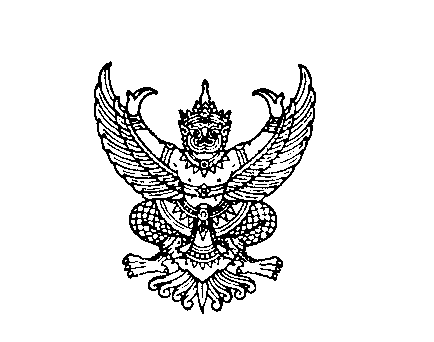 								ถนนนครราชสีมา เขตดุสิต กทม. ๑๐๓๐๐	พฤศจิกายน  2563เรื่อง  	ขอความอนุเคราะห์ประชาสัมพันธ์กฎหมายระดับอนุบัญญัติ ที่ออกตามความในพระราชบัญญัติ
	การสาธารณสุข พ.ศ. 2535 และที่แก้ไขเพิ่มเติมเรียน  ผู้ว่าราชการจังหวัด ทุกจังหวัดสิ่งที่ส่งมาด้วย 	สำเนาหนังสือกรมอนามัย ที่ สธ 0945.04/7796	ลงวันที่ 16 พฤศจิกายน 2563                                                      จำนวน 1 ชุด		ด้วยกรมอนามัย ขอความร่วมมือกรมส่งเสริมการปกครองท้องถิ่นเผยแพร่ประชาสัมพันธ์กฎหมายระดับอนุบัญญัติ ที่ออกตามความในพระราชบัญญัติการสาธารณสุข พ.ศ. 2535 และที่แก้ไขเพิ่มเติม และประกาศในราชกิจจานุเบกษาแล้ว จำนวน 2 ฉบับ ได้แก่ กฎกระทรวงยกเว้นค่าธรรมเนียมการออกใบอนุญาต และหนังสือรับรองการแจ้งตามกฎกระทรวงกำหนดค่าธรรมเนียมการออกใบอนุญาต หนังสือรับรองการแจ้งและการให้บริการในการจัดการสิ่งปฏิกูลหรือมูลฝอย พ.ศ. 2559 พ.ศ. 2563 และประกาศคณะกรรมการสาธารณสุข เรื่อง การแต่งตั้ง วาระการดำรงตำแหน่ง และการพ้นจากตำแหน่งการเป็นกรรมการผู้ดำรงตำแหน่งนายกเทศมนตรี กรรมการผู้ดำรงตำแหน่งนายกองค์การบริหารส่วนตำบล กรรมการผู้ดำรงตำแหน่งผู้บริหารองค์กรปกครองส่วนท้องถิ่นรูปแบบพิเศษ หรือองค์กรปกครองส่วนท้องถิ่นอื่น กรรมการผู้ทรงคุณวุฒิ และกรรมการผู้แทนภาคประชาชนในคณะกรรมการสาธารณสุขจังหวัด และคณะกรรมการสาธารณสุขกรุงเทพมหานคร (ฉบับที่ 3) พ.ศ. 2563กรมส่งเสริมการปกครองท้องถิ่น จึงขอให้จังหวัดประชาสัมพันธ์กฎหมายระดับอนุบัญญัติ 
ที่ออกตามความในพระราชบัญญัติการสาธารณสุข พ.ศ. 2535 และที่แก้ไขเพิ่มเติม จำนวน 2 ฉบับ ให้องค์กรปกครองส่วนท้องถิ่นในพื้นที่ทราบและพิจารณาประชาสัมพันธ์เผยแพร่ผ่านช่องทางของหน่วยงาน ทั้งนี้ สามารถดาวน์โหลดกฎหมายและแนวทางปฏิบัติตามกฎหมายดังกล่าว ได้ที่เว็บไซต์ https://laws.anamai.moph.go.th หรือ QR Code ท้ายหนังสือฉบับนี้  จึงเรียนมาเพื่อโปรดพิจารณาขอแสดงความนับถืออธิบดีกรมส่งเสริมการปกครองท้องถิ่น                                                                                                                                                                                                                                                                                                                                                                                                                                                                                                                                                                                                                                                                                                                                                                                                                                                                                                                                                                                                                                                                                                                                                                                                                                                                                                                                                                                                                                                                                                                                                                                                                                                                                                                                                                                                                                                                                                                                                                                                                                                                                                                                                                                                                                                                                                                                                                                               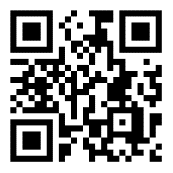 